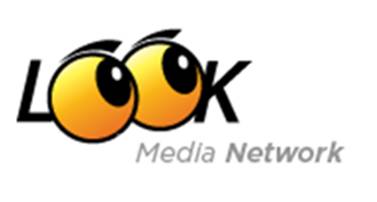 Urban LookscapesGate #: ~7~~7~~7~~7~~i:9:365~~i:67:365~~i:9:365~~i:67:365~Grade:~69~~69~~69~~69~~i:9:365~~i:67:365~~i:9:365~~i:67:365~POSTER SPECSPOSTER SPECSPOSTER SPECSDISPLAY TIMINGDISPLAY TIMINGDISPLAY TIMINGDISPLAY TIMINGDISPLAY TIMINGDISPLAY TIMINGDISPLAY TIMINGDISPLAY TIMING~i:9:365~~i:67:365~~i:9:365~~i:67:365~Height:~21~~21~Visibility Network:  Visibility Network:  Visibility Network:  Visibility Network:  Visibility Network:  Visibility Network:  ~16~~16~~i:9:365~~i:67:365~~i:9:365~~i:67:365~Width:~23~~23~Hrs/Wk:Hrs/Wk:~i:14:185~~i:14:185~~i:14:185~~i:14:185~~i:14:185~~i:14:185~~i:9:365~~i:67:365~~i:14:185~~i:14:185~~i:14:185~~i:14:185~~i:14:185~~i:14:185~~i:9:365~~i:67:365~Sq Ft:~27~~27~~17~~17~~i:14:185~~i:14:185~~i:14:185~~i:14:185~~i:14:185~~i:14:185~~i:9:365~~i:67:365~~i:14:185~~i:14:185~~i:14:185~~i:14:185~~i:14:185~~i:14:185~~i:9:365~~i:67:365~Lit?:Lit?:~i:14:185~~i:14:185~~i:14:185~~i:14:185~~i:14:185~~i:14:185~~i:9:365~~i:67:365~~18~~18~~i:14:185~~i:14:185~~i:14:185~~i:14:185~~i:14:185~~i:14:185~~i:9:365~~i:67:365~~i:9:365~~i:67:365~LOCATIONLOCATIONLOCATIONLOCATIONLOCATIONLOCATIONLOCATIONLOCATIONLOCATIONLOCATIONLOCATIONLOCATION~i:9:365~~i:67:365~~i:9:365~~i:67:365~Neighborhood:Neighborhood:~64~~64~~64~~64~~64~~63~~63~~63~~63~~i:9:365~~i:67:365~~i:9:365~~i:67:365~Cross Streets:Cross Streets:~i:9:365~~i:67:365~~i:9:365~~i:67:365~Position:Position:~48~~48~~48~~48~~48~~i:9:365~~i:67:365~~i:9:365~~i:67:365~DEC (est)DEC (est)~13~~13~~13~~13~~13~~i:66:175~~i:66:175~~i:66:175~~i:66:175~~i:9:365~~i:67:365~~i:66:175~~i:66:175~~i:66:175~~i:66:175~~i:9:365~~i:67:365~Vicinity Notes:Vicinity Notes:~i:66:175~~i:66:175~~i:66:175~~i:66:175~~i:9:365~~i:67:365~~68~~68~~68~~68~~68~~68~~68~~i:66:175~~i:66:175~~i:66:175~~i:66:175~~i:9:365~~i:67:365~Ph: (305) 940-4949  www.lookmediausa.comPh: (305) 940-4949  www.lookmediausa.comPh: (305) 940-4949  www.lookmediausa.comPh: (305) 940-4949  www.lookmediausa.comPh: (305) 940-4949  www.lookmediausa.comPh: (305) 940-4949  www.lookmediausa.comPh: (305) 940-4949  www.lookmediausa.comPh: (305) 940-4949  www.lookmediausa.comPh: (305) 940-4949  www.lookmediausa.comPh: (305) 940-4949  www.lookmediausa.comPh: (305) 940-4949  www.lookmediausa.comPh: (305) 940-4949  www.lookmediausa.comPh: (305) 940-4949  www.lookmediausa.comPh: (305) 940-4949  www.lookmediausa.com